Facebook & Instagram #1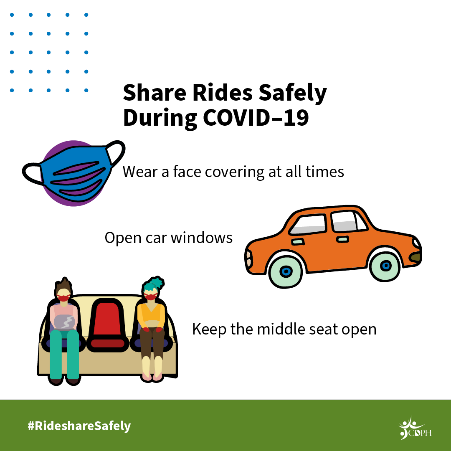 We’ve got a few more tips (link)#RideshareSafelyTenemos algunos consejos más (enlace)#comparteelviajedeformaseguraFacebook & Instagram #2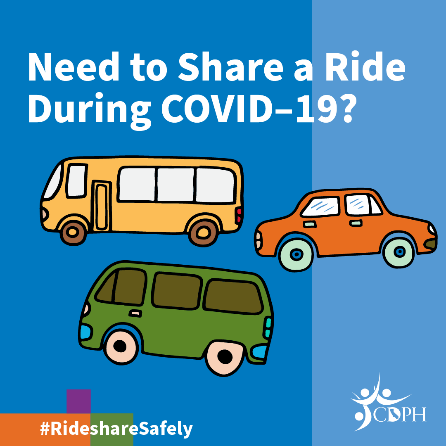 These 5 tips can help protect you and others from COVID-19 while ridesharing:Wear a face mask at all timesOpen car windows (if possible)Keep the middle seat openWash/sanitize hands before and after the rideSTAY HOME if sick#RideshareSafelyEstos 5 consejos pueden ayudarlo a protegerse a usted y a otras personas del COVID mientras comparte el viaje:Use una mascarilla en todo momentoAbra las ventanas del coche (si es posible)Mantenga vacío el asiento que está en medio.Lávese/desinfecte las manos antes y después del viaje.QÚEDESE EN CASA si está enfermo.#comparteelviajedeformaseguraTwitter 1: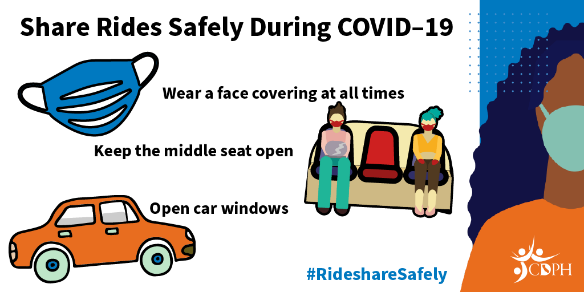 In3 Ways to Share Rides Safely During COVID-19Wear a mask at all timesOpen car windows Keep the middle seat openWe’ve got a few more tips (link)#RideshareSafely3 Formas de Comparte un Viaje de Forma Segura durante COVID-10Use una mascarilla en todo momentoAbra las ventanas del cocheMantenga vacío el asiento que está en medioTenemos algunos consejos más (enlace)#comparteelviajedeformaseguraTwitter 2: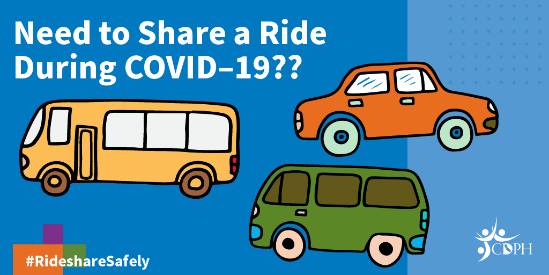 Need to share a ride to get to work or an appointment? These 5 tips can help protect you and others from COVID-19 while ridesharing:Wear a mask at all timesOpen car windows (if possible)Keep the middle seat openWash hands before and afterSTAY HOME if sick#RideshareSafelyEstos 5 consejos pueden ayudarlo a protegerse a usted y a otras personas del COVID mientras comparte el viaje:Use una mascarilla en todo momentoAbra las ventanas del coche (si es posible)Mantenga vacío el asiento que está en medio.Lávese/desinfecte las manos antes y después del viaje.QÚEDESE EN CASA si está enfermo.#comparteelviajedeformaseguraInstagram Story;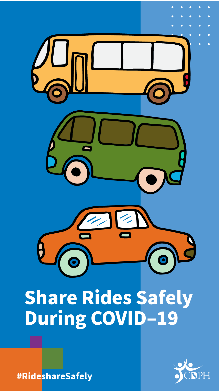 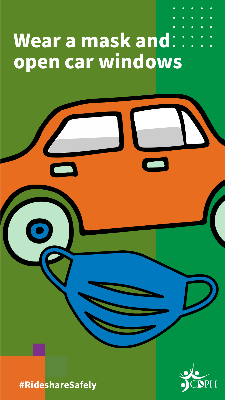 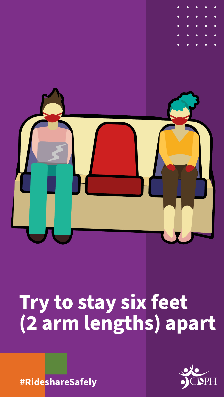 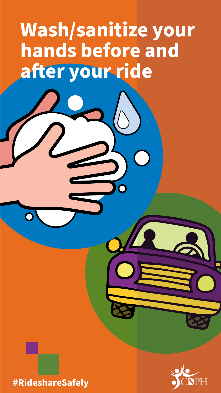 